WESLEY FAMILY SERVICES FOSTER CARE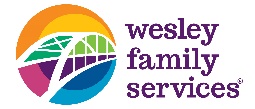 CLOTHING INVENTORY SHEET Form No: PLI4(To be completed within three (3) days of the child’s placement)(Form to be forwarded to the referring county)Child’s Name: ________________________                DOB: _________________Date: _______________________________                 Staff: ____________________________________________________			______________________Resource Parent Signature						Date___________________________________			______________________WFS Staff Signature							DateITEMTotal #Usable #Unusable ## NeededDress Pants  Dress Shirts Jeans Pajamas Bath RobeLong sleeve shirts Short sleeve shirts Shorts Skirts Dresses Socks Underwear Undershirts Bras Sweat pantsSweat ShirtsSweatersSlipsBeltsTiesBathing suitDress ShoesTennis ShoesSandalsGloves/MittensHatsScarvesWinter CoatJacketRaincoat